Publicado en Madrid el 01/07/2020 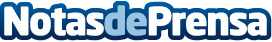 La teleasistencia domiciliaria al cuidado de las personas mayores durante el confinamiento y la desescaladaAtenzia ha incrementado un 44% las llamadas de seguimiento y aplica protocolos específicos para la atención a sus usuarios. Durante el confinamiento los usuarios realizaron más llamadas de emergencia, pero especialmente aumentaron aquellas en las que solo buscaban entablar conversaciónDatos de contacto:Noemi Portela 915 632 289Nota de prensa publicada en: https://www.notasdeprensa.es/la-teleasistencia-domiciliaria-al-cuidado-de Categorias: Nacional Medicina Sociedad Madrid Valencia Baleares Aragón Castilla y León Personas Mayores http://www.notasdeprensa.es